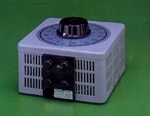 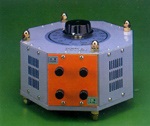 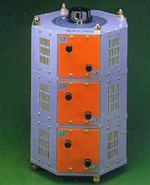 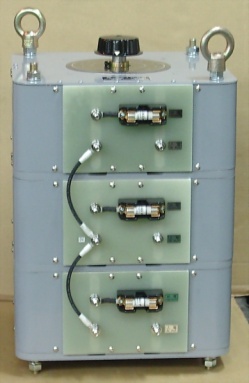 一.TL電源電壓調整器電氣規格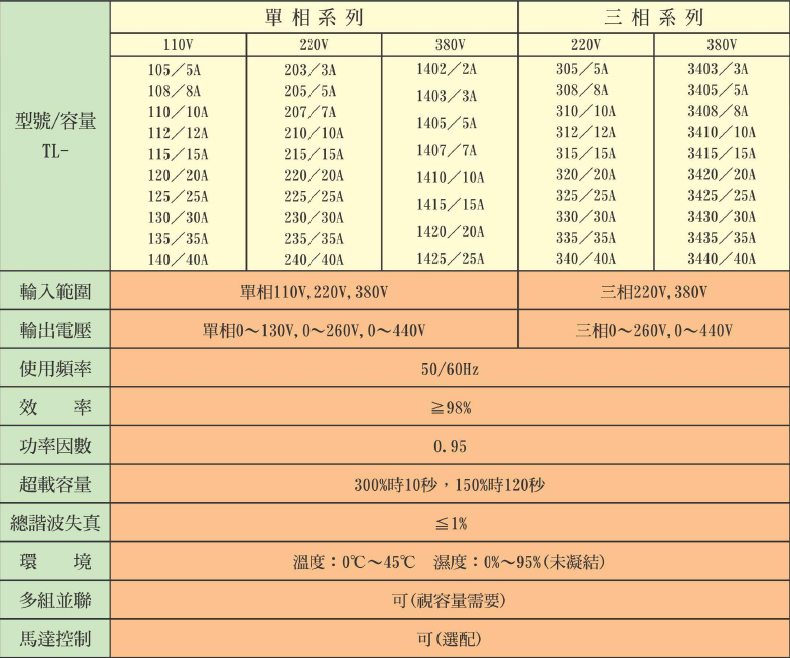 二. TL電源電壓調整器優點1. 產品適用範圍:各種測試儀器及產品測試。2. 可承受超大瞬間電流150%。3. 不受輸入頻率所影響。4.  L型大安培數碳刷接觸面位於線圈之側面，接觸面廣壽命長。5.  L型中心軸材質為金屬製品，中心軸固定點由軸承支撐。6. 超大電流需求時，可多台並連輸出使用。7.  M型為電動式調整電壓輸出，可加裝電動馬達。三.備註1.電壓調整器單相電源規格內部配線標準型為正接線(標準型)。(1)正接線(標準型)：裝配機台上面或桌上，全部露出調整使用。(2)反接線(埋入式)：裝配於電盤(箱)內或機台內部使用      (指示旋鈕指示牌部分露出外面調整使用)。2.電壓調整器若連續使用，效率80%/L型90%。POWER電力網寶膺企業有限公司TEL︰02-2910-0100    FAX︰02-2918-8081http://www.001a.com.tw  e-mail:power@001a.com.tw穩壓器AVR  電力變壓器 不斷電系統UPS  絕緣耐壓機 電壓調整器整廠穩壓系統 標準電源 直流電源